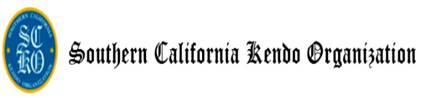 2017 SCKO MEMORIAL DAY KENDO TEAM TOURNAMENTDear Kendo Friends,The Southern California Kendo Organization (SCKO) is proud to host the 2017 Memorial Day Kendo Team Tournament on Sunday, May 28th, 2017, at Edison High School in Huntington Beach, California.  Please accept this letter as our open invitation for all federations to participate in this annual event.  We also humbly request for your support for shinpan to assist us in refereeing at this year’s event.  This tournament’s will have kenshi competing in 3-member teams, with various divisions available for players of all ages and experience.  Please do not hesitate to contact us at competition@scko.org if you unable to form a 3-person team but would still like to participate!  Please see the attached files for tournament information and registration form.  Registration forms must be emailed and fees postmarked by Monday, May 15th, 2017.  We are very excited to have you join us and look forward to your participation and support at this year’s Memorial Team Tournament!Sincerely,Steven Hsueh, Shota Sugeta, & Jason KimSCKO Competition Teamcompetition@scko.org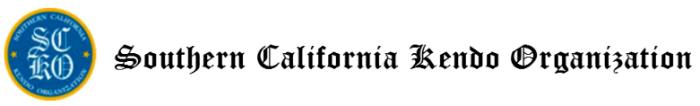 2017 Annual Memorial Day Kendo Team Tournament1. Date:             Sunday, May 28th, 2017 (Memorial Weekend Sunday)2. Location:	**NEW LOCATION**:  Edison High School, 21400 Magnolia St, Huntington Beach, CA 92646, Huntington Beach, CA 926493. Roll Call:       On the tournament date, registration will take place from 8:00a to 8:30 am. 4. Eligibility:        Must be a Valid AUSKF Member5. Event:              TEAM TOURNAMENT (three players per team) with the following divisions:6. Fees: (non-refundable)  18 years and under                       $15.00 per person19 years and up                             $20.00 per person Bento (Lunch box):                        $8.00 per personNote: 1) Bento will be provided for Shinpan at no charge  2) Maximum of 5 full-day volunteers per dojo will be provided with Bento at no charge7. Registration Form and Fees Deadline: Monday, May 15th, 2017(Applications must be emailed and tournament fees postmarked by this date) Please email your application form to: competition@scko.org Please write your checks to “Southern California Kendo Organization” and mail to: SCKO Competition1731 Mitchell Ave, #14
Tustin, CA 92780TOURNAMENT DETAILS1.     Each team consists of three members. Team members may consist of individuals from the same or different dojos or regions. In the case where members are required, please notify the competition committee ASAP for best possible arrangements.2.     Teams are free to make a fun and creative team name.  SCKO reserves the right and discretion to edit names if deemed inappropriate or offensive. 3.     2 CONTACT PERSONS over the age of 18 must be assigned to each dojo. Please provide a contact number or e-mail on the application form.4.     Regulations of the matches will follow “The Regulation of Kendo Shiai and Shinpan” set forth by the Federation of International Kendo (FIK).5.     Tsuki waza is authorized for YUDANSHA DIVISION only.6.     Division Ranks as of May 15th, 20177.     Age as of May 28th, 20178.     Each person can only participate in one division and is responsible for bringing their own MEJIRUSHI (Red/White indicator)9.     In order to run the tournament efficiently, please have an adult accompany youth division teams at all times.10.  It will be an automatic loss by default if one is not present at the time of the match. There will be no exceptions for those who have already been declared a loss by default.11.  Team members cannot be modified after the tournament deadline date. However, if unforeseen situations such as injuries occur, the tournament committee will allow dialogue for possible team changes. Please promptly notify the SCKO Competition Committee of any team changes. The SCKO Competition Committee has the right to decline any team changes after the tournament deadline date.SHIAI RULES AND REGULATIONS1.     Tournament rounds will be held in round robin (as necessary), followed by single elimination.2.     The individual match is conducted according to SANBON-SHOBU, and the chief judge will announce its duration at the opening ceremony.3.     If no winner is determined within the duration, a draw (HIKI-WAKE) will be declared.4.     Determination of the winning team will be made in the following order of precedence:A) Highest number of individual winnersB) If the number of individual winners is the same, the highest number of points scored.C) Should A and B turn out to be even, a one-point match playoff (daihyo-sen, ippon shobu) between chosen representatives of each team will determine the winning team.12 years and under Kids DivisionAdult Kyu Division (19 years old and up) 13-15 years-old Youth Division1st - 4th Dan Division, Over 39 Years Old16-18 years-old Sr. Youth DivisionYudansha Division